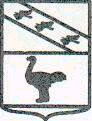 Администрация города ЛьговаКурской областиРАСПОРЯЖЕНИЕ           от    30.12.2021         №  736-рОб утверждении плана проведения плановых проверок по контролю в сфере закупок на 2022 год          В соответствии с Постановлением Правительства Российской Федерации от 01.10.2020 № 1576 « Об утверждении Правил осуществления контроля в сфере закупок товаров, работ, услуг в отношении заказчиков, контрактных служб, контрактных управляющих, комиссий по осуществлению закупок товаров, работ, услуг и их членов, уполномоченных органов, уполномоченных учреждений, специализированных организаций, операторов электронных площадок, операторов специализированных электронных площадок и о внесении изменений в Правила ведения реестра жалоб, плановых и внеплановых проверок, принятых по ним решений и выданных предписаний, представлений» :Утвердить план проведения плановых проверок по контролю в сфере закупок  на 2022 год (приложение № 1).Контроль за исполнением настоящего распоряжения оставляю за собой.Распоряжение вступает в силу со дня его подписания  и подлежит размещению на официальном сайте муниципального образования «Город Льгов» Курской области в сети «Интернет». Глава города Льгова		                                А.С. Клемешов ПЛАНПРОВЕДЕНИЯ ПЛАНОВЫХ ПРОВЕРОК Администрации города Льгова по  контролю в сфере закупок на основании части 3  статьи 99 Федерального закона от 05.04.2013 года № 44-ФЗ « О контрактной системе в сфере закупок товаров, работ, услуг для обеспечения государственных и муниципальных нужд» на 2022 год.Приложение № 1Утверждено                                                                                                              распоряжением Администрации города Льгова                                                                                                                                       от   30.12.2021    №    736-р                         Наименование контрольного органаНаименование субъекта проверкиИНН субъекта проверкиАдрес местонахождения субъекта проверки Цель и основание проведения проверкиМесяц начала проведения проверкиАдминистрация города Льгова Курской областиМуниципальное бюджетное общеобразовательное учреждение « Средняя общеобразовательная школа № 4 г. Льгова»4613005171г. Льгов, ул. Куйбышева, 20Цель: предупреждение и выявление нарушений законодательства Российской Федерации и иных нормативных правовых актов о контрактной системе в сфере закупок.Основание: часть 3 статьи 99 Федерального закона от 05.04.2013 № 44-ФЗ « О контрактной системе в сфере закупок товаров, работ, услуг для обеспечения государственных и муниципальных нужд»Сентябрь